NSW Environmental TrustProtecting Our Places tips and sampleApplicants are required to include letters of support provided by project collaborators/partner organisations to demonstrate their contribution and commitment. These may be either provided at the application stage (preferred) or at the conclusion of Stage 1 Planning. Letters of support should be attached in the ‘Supporting Documents’ section of your application.Project collaborators/partner organisations may include local or state government, volunteer groups, universities, peak bodies etc. and where project activities are planned for implementation on private land, by the private landholders themselves.Project in-kind support contributions may be in cash, volunteer contributions or organisational resources such as staff, equipment, office space, contractor engagement, etc.Providing a general statement of support of the application is not advised. Letters should provide specific information, be prepared by each collaborator/partner organisation and ideally be no longer than 1 page in length. Suggested content includes:name of the organisation and their relationship/involvement in the proposed projecttypes of contributions being made (refer to above)the specific funds committed and/or estimated value of the contribution.Sample Letter of SupportA sample of a Letter of Support is included below:Dear ,I’m writing to confirm  support of and commitment to  proposed 2023 Protecting Our Places grants program application titled . The  has collaborated with  on a range of successful environmental management projects over the past , including a number of completed riparian restoration projects funded by the NSW Environmental Trust ( ( to ) and the  ( to ) projects).We are committed to contributing a total of  of in-kind support to the project through:participation in activity planning meetings, estimated to be a total of  over  years (project coordinator contributing  hours @ /hr)setting up and conducting photo point monitoring (including reporting) at each of the  revegetation sites, estimated to be a total of  over  years (project coordinator contributing  hours @/hr)organise and coordinate volunteers to participate in  annual  events estimated to be a total of  (project coordinator contributing  hours @/hr;  volunteers contributing  hours each @/hr).If you have any questions, please do not hesitate to contact me.Yours sincerely,Phone:   	Email: 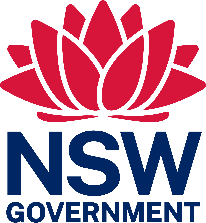 